问题修改1、公司简介、联系我们、寄件须知提交数据出错。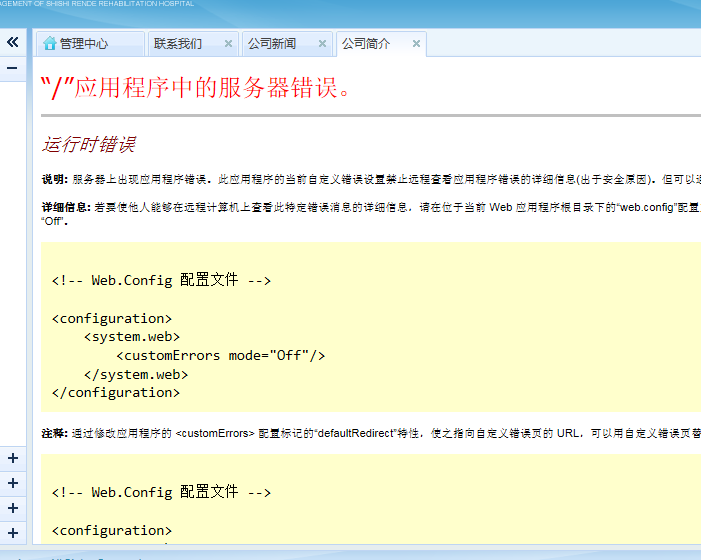 2、新闻中心提交出错。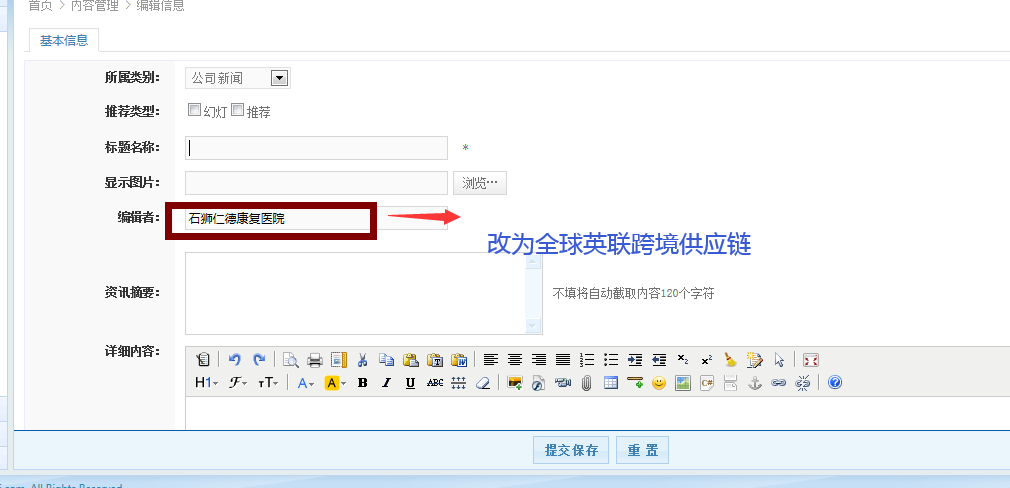 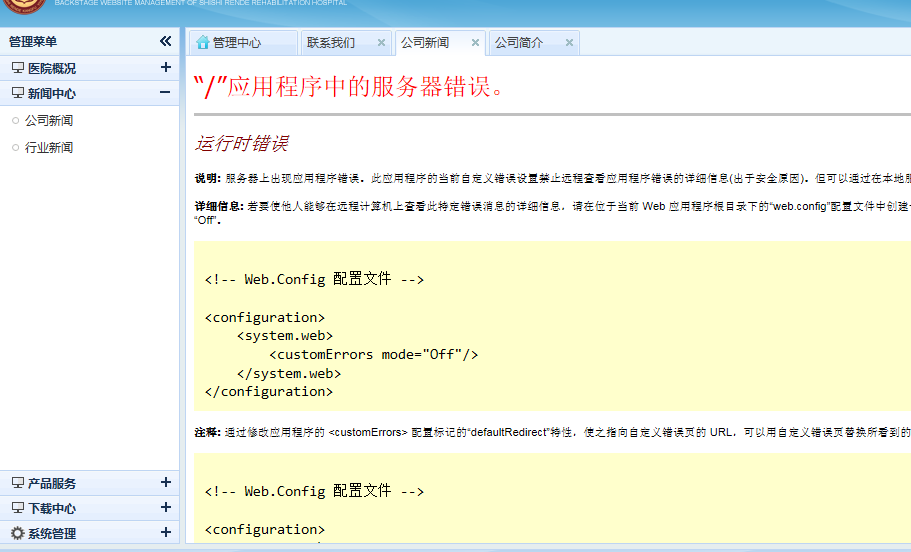 3、产品提交后没办法修改，修改就出现这个问题。4、报价下载后台提交，前台没有显示。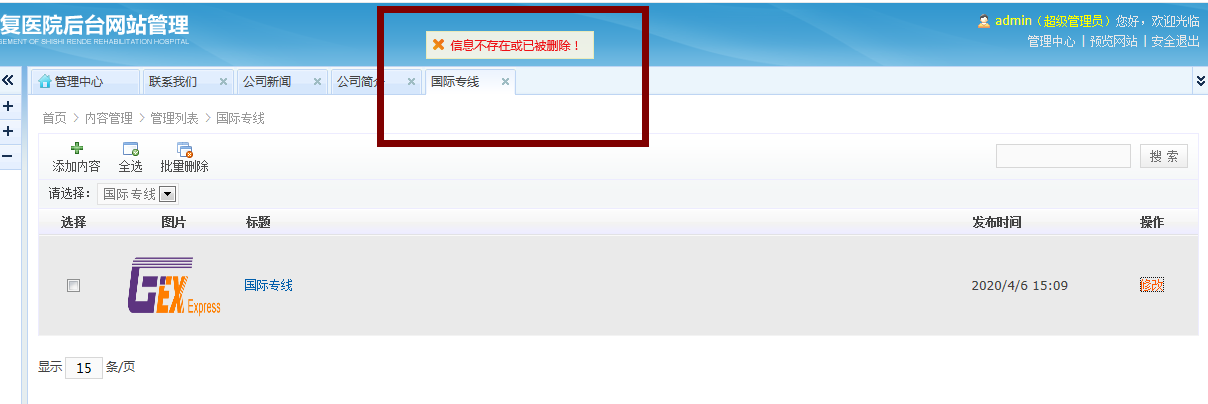 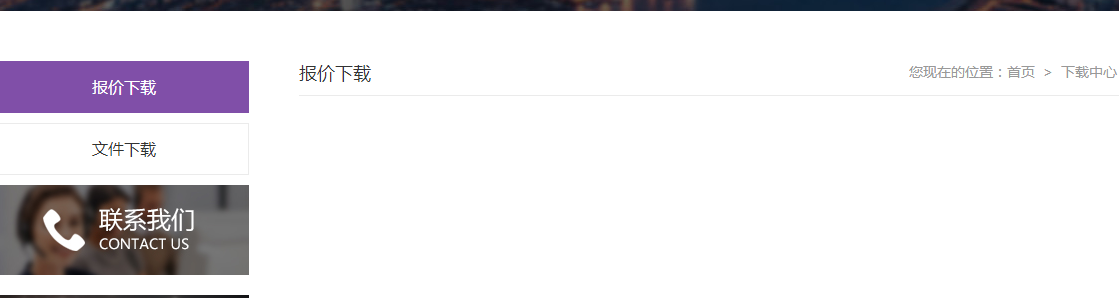 5、网站设置那边把这些删除掉。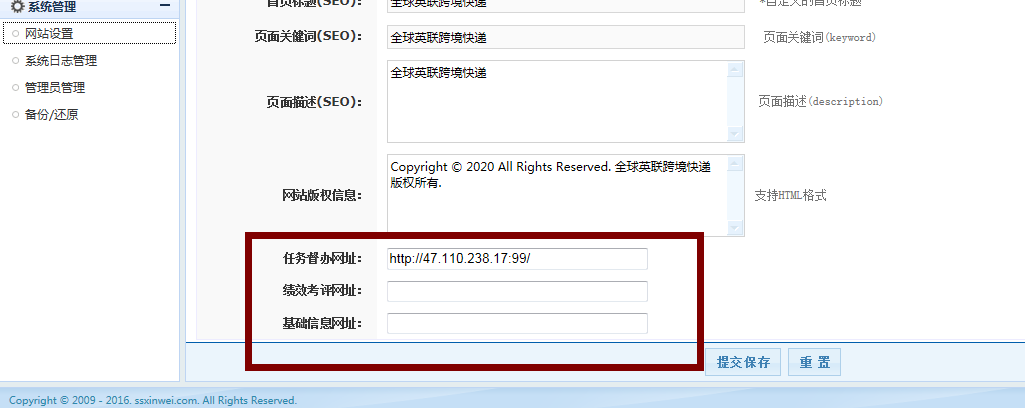 